Výchova dieťaťa v úplnej rodineKaždá rodina má určité špecifické črty. Je nenahraditeľná pri výchove detí, formuje dieťa od jeho narodenia, ovplyvňuje nielen jeho charakterové vlastnosti. Usporiadaná rodina považuje výchovu dieťaťa za svoju prvoradú povinnosť. Vplyv rodiny a výchova detí je povinnosťou rodičov, zakotvená v zákone o rodine č. 36/2005 Z. z.  Harmonická rodina, harmonické rodinné prostredie s dobrými citovými väzbami, s atmosférou vzájomnej dôvery a úcty, vzbudzujúca u členov rodiny pocit istoty a bezpečia má priaznivý vplyv na celé výchovné pôsobenie rodiny. Najvhodnejšie podmienky pre celkový rozvoj dieťaťa má úplná rodina. Každá funkcia matky a otca je nezastupiteľná, pričom vzájomný vzťah rodičov formuje dynamiku rodinného života. Rodičia pre dieťa vystupujú ako autorita, sú pre neho stelesnením prirodzenej ochrany, a zároveň sú mu vzorom a modelom správania. Rodina je úzko spätá so spoločnosťou a súčasne má svoju zvláštnu samostatnú existenciu. Pri posudzovaní nefunkčnosti a funkčnosti rodiny sa prirodzene zameriava pozornosť na napĺňanie jej základných úloh. Hodnotené sú nasledovné oblasti:vzťahy medzi manželmi, medzi súrodencami, medzi rodičmi a deťmi, vzťahy so širšou rodinou, do akej miery sa podporujú, vytvárajú a udržujú v rodine iné vzťahy – kamaráti, spolužiaci, susedia..., zabezpečenie ochrany a starostlivosti o členov rodiny – zamestnanie, ekonomické hospodárenie rodiny, zabezpečenie jedla, oblečenia, tepla, hygieny, bývania;vytváranie bezpečia v rodine – atmosféra v rodine, komunikácia, riešenie konfliktných situácií, dôvody napätia – týranie, šikanovanie;napĺňanie vývinových potrieb – sledujeme, či rodina má predpoklady a vie naplniť potreby jednotlivých členov v súvislosti s ich vekom, chorobami, spolupráca so sociálnym prostredím – schopnosť pracovať v tíme, zapájať sa do diania širšej komunity, v ktorej sa rodina nachádza, spolupráca s učiteľmi, lekármi, inými odborníkmi.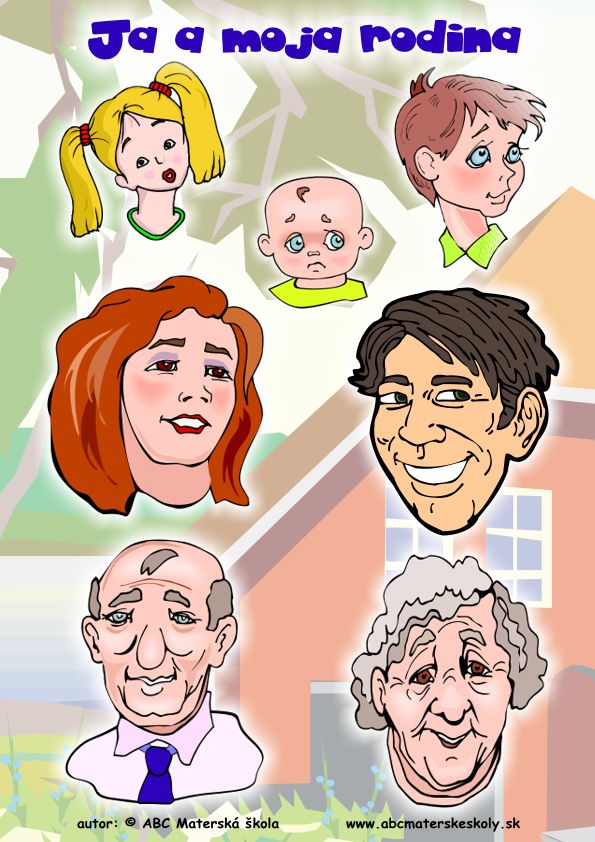 